АДМИНИСТРАЦИЯ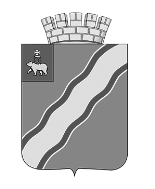 КРАСНОКАМСКОГО ГОРОДСКОГО ОКРУГАПОСТАНОВЛЕНИЕ27.03.2023                                                                                                            № 175-пОб утверждении административного регламента по предоставлению муниципальной услуги «Выплата компенсации части родительской платы за присмотр и уход за ребенком в образовательных организациях, реализующих образовательные программы дошкольного образования, находящихся на территории Краснокамского городского округа»В целях исполнения поручения Президента России от 10 октября 2020 г.    № Пр-1648 «По итогам совещания с членами Правительства от 09 сентября 2020 г», на основании части 5 статьи 65 Федерального закона от 29 декабря 2012 г. № 273-ФЗ «Об образовании в Российской Федерации», Федерального закона от 27 июля 2010 г. № 210-ФЗ «Об организации предоставления государственных и муниципальных услуг» администрация Краснокамского городского округаПОСТАНОВЛЯЕТ:1. Утвердить прилагаемый Административный регламент по предоставлению муниципальной услуги «Выплата компенсации части родительской платы за присмотр и уход за ребенком в образовательных организациях, реализующих образовательные программы дошкольного образования находящихся на территории Краснокамского городского округа».2. Постановление подлежит опубликованию в специальном выпуске «Официальные материалы органов местного самоуправления Краснокамского городского округа» газеты «Краснокамская звезда» и размещению на официальном сайте Краснокамского городского округа: http//www.krasnokamsk.ru/. 3. Настоящее постановление вступает в законную силу со дня его официального опубликования4. Контроль за исполнением настоящего постановления возложить на заместителя главы Краснокамского городского округа по социальному развитию И.Г.Мансурову.Глава городского округа -Глава администрацииКраснокамского городского округа					  	       И.Я. БыкаризУТВЕРЖДЕНпостановлением администрацииКраснокамского городского округаот 27.03.2023 № 175-пАдминистративный регламент по предоставлению муниципальной услуги «Выплата компенсации части родительской платы за присмотр и уход за ребенком в образовательных организациях, реализующих образовательные программы дошкольного образования, находящихся на территории Краснокамского городского округа»I. Общие положенияПредмет регулирования Административного регламента1.1. Административный регламент предоставления муниципальной услуги «Выплата компенсации части родительской платы за присмотр и уход за ребенком в образовательных организациях, реализующих образовательные программы дошкольного образования, находящихся на территории Краснокамского городского округа» разработан в целях повышения качества и доступности предоставления муниципальной услуги, определяет стандарт, сроки и последовательность действий (административных процедур) при осуществлении полномочий по выплате компенсации части родительской платы за присмотр и уход за ребенком в частных образовательных организациях, реализующих образовательные программы дошкольного образования на территории Краснокамского городского округа. Настоящий Административный регламент регулирует отношения, возникающие на основании части 5 статьи 65 Федерального закона от 29 декабря 2012 г. № 273-ФЗ «Об образовании в Российской Федерации».Круг Заявителей1.2. Заявителем на получение муниципальной услуги является родитель (законный представитель) детей, посещающих частные образовательные организации, реализующие образовательные программы дошкольного образования на территории Краснокамского городского округа (далее – частные образовательные организации), внесший родительскую плату (или поручивший ее внести третьему лицу) за присмотр и уход за детьми в соответствующую образовательную организацию (далее – Заявитель).Требования к порядку информирования о предоставлении муниципальной услуги1.3. Информирование о порядке предоставления муниципальной услуги осуществляется:1) непосредственно при личном приеме Заявителя в частной образовательной организации;2) по телефону в частной образовательной организации;3) письменно, в том числе посредством электронной почты, факсимильной связи;4) посредством размещения в открытой и доступной форме информации:в федеральной государственной информационной системе «Единый портал государственных и муниципальных услуг (функций)» (https://www.gosuslugi.ru/);на официальном сайте частной образовательной организации;5) посредством размещения информации на информационных стендах частной образовательной организации.1.4. Информирование осуществляется по вопросам, касающимся:способов подачи заявления о предоставлении муниципальной услуги;адресов частных образовательных организаций, обращение в которые необходимо для предоставления муниципальной услуги;справочной информации о работе частной образовательной организации;документов, необходимых для предоставления муниципальной услуги и услуг, которые являются необходимыми и обязательными для предоставления муниципальной услуги;порядка и сроков предоставления муниципальной услуги;порядка получения сведений о ходе рассмотрения заявления о предоставлении муниципальной услуги и о результатах предоставления;по вопросам предоставления услуг, которые являются необходимыми и обязательными для предоставления муниципальной услуги;порядка подачи и рассмотрения жалобы Заявителя досудебного (внесудебного) обжалования действий (бездействия) должностных лиц, и принимаемых ими решений при предоставлении муниципальной услуги, в том числе с использованием Единого портала государственных и муниципальных услуг (функций).Получение информации по вопросам предоставления муниципальной услуги и услуг, которые являются необходимыми и обязательными для предоставления муниципальной услуги осуществляется бесплатно.1.5. На официальном сайте частной образовательной организации, на стендах в местах предоставления муниципальной услуги и услуг, которые являются необходимыми и обязательными для предоставления муниципальной услуги размещается следующая справочная информация:о месте нахождения и графике работы частной образовательной организации, ответственных за предоставление муниципальной услуги;справочные телефоны о частной образовательной организации ответственных за предоставление муниципальной услуги;адрес официального сайта, а также электронной почты и (или) формы обратной связи о частной образовательной организации в сети «Интернет».1.6. Информация о ходе рассмотрения заявления о предоставлении муниципальной услуги и о результатах предоставления муниципальной услуги может быть получена Заявителем в личном кабинете на ЕПГУ, при обращении Заявителя лично, по телефону, посредством электронной почты.II. Стандарт предоставления муниципальной услуги2.1. Наименование муниципальной услуги2.1.1 Муниципальная услуга «Выплата компенсации части родительской платы за присмотр и уход за ребенком в образовательных организациях, реализующих образовательные программы дошкольного образования, находящихся на территории Краснокамского городского округа».Наименование организаций, предоставляющих муниципальную услугу2.2. Уполномоченным органом по организации предоставления муниципальной услуги является управление системой образования администрации Краснокамского городского округа. Перечень частных образовательных организаций (индивидуальных предпринимателей), уполномоченных на предоставление муниципальной услуги приведен в Приложении 1 к настоящему административному регламенту.2.3. В предоставлении муниципальной услуги принимают участие частные образовательные организации.Возможность подачи заявления через государственное бюджетное учреждение Пермского края «Пермский краевой многофункциональный центр предоставления государственных и муниципальных услуг» отсутствует.При предоставлении муниципальной услуги частная образовательная организация взаимодействует с:- Федеральной налоговой службой в части получения сведений о рождении;- Фондом пенсионного и социального страхования Российской Федерации в части получения сведений о лишении родительских прав;- Фондом пенсионного и социального страхования Российской Федерации в части получения сведений об ограничении родительских прав;- Фондом пенсионного и социального страхования Российской Федерации в части получения сведений об отобрании ребенка при непосредственной угрозе его жизни или здоровью;- Федеральной налоговой службой в части получения сведений о заключении (расторжении) брака;- Федеральной налоговой службой в части получения сведений об установлении отцовства;- Федеральной налоговой службой в части получения сведений об изменении фамилии, имени или отчества для лиц, изменивших фамилию, имя или отчество;- Фондом пенсионного и социального страхования Российской Федерации в части получения сведений об установлении опеки и попечительства над ребенком.2.4. При предоставлении муниципальной услуги частной образовательной организацией, запрещается требовать от Заявителя осуществления действий, в том числе согласований, необходимых для получения муниципальной услуги и связанных с обращением в иные государственные органы и организации, за исключением получения услуг, включенных в перечень услуг, которые являются необходимыми и обязательными для предоставления муниципальной услуги.Описание результата предоставления муниципальной услуги2.5. Результатом предоставления муниципальной услуги является: 2.5.1. решение о предоставлении муниципальной услуги по форме, согласно Приложению 2 к настоящему Административному регламенту;2.5.2. решение об отказе в предоставлении муниципальной услуги по форме, согласно Приложению 3 к настоящему Административному регламенту.Срок предоставления муниципальной услуги2.6. Образовательная организация в течение 6 рабочих дней со дня регистрации заявления и документов, необходимых для предоставления муниципальной услуги направляет Заявителю способом, указанным в заявлении, один из результатов, указанных в пункте 2.5 Административного регламента.Нормативные правовые акты, регулирующие предоставление муниципальной услуги2.7. Перечень нормативных правовых актов, регулирующих предоставление муниципальной услуги (с указанием их реквизитов и источников официального опубликования) размещается в федеральной государственной информационной системе «Федеральный реестр государственных и муниципальных услуг (функций)», в соответствующих разделах на ЕПГУ, РПГУ, официальном сайте частной образовательной организации:Федеральный закон от 29 декабря 2012 г. № 273-ФЗ «Об образовании в Российской Федерации»;Федеральный закон от 27.07.2010 № 210-ФЗ «Об организации предоставления государственных и муниципальных услуг»;Закон Пермского края от 28 декабря 2007 г. № 172-ПК «О наделении органов местного самоуправления Пермского края государственными полномочиями по выплате компенсации части родительской платы за присмотр и уход за ребенком в образовательных организациях, реализующих образовательную программу дошкольного образования»;постановление Правительства Пермского края от 01 августа 2018 г. № 444-п «О компенсации части родительской платы за присмотр и уход за ребенком в образовательных организациях, реализующих образовательную программу дошкольного образования» (далее – Постановление № 444-п).Исчерпывающий перечень документов и сведений, необходимых в соответствии с нормативными правовыми актами для предоставления муниципальной услуги и услуг, которые являются необходимыми и обязательными для предоставления муниципальной услуги, подлежащих представлению Заявителем, способы их получения Заявителем, в том числе в электронной форме, порядок их представления2.8. Для получения муниципальной услуги Заявитель представляет:2.8.1. В случае при личном приеме Заявителя в частной образовательной организации:2.8.1.1. заявление о предоставлении муниципальной услуги по форме, согласно приложению 4 к настоящему Административному регламенту;2.8.2. В случае направления заявления посредством ЕПГУ формирование заявления осуществляется посредством заполнения интерактивной формы на ЕПГУ без необходимости дополнительной подачи заявления в какой-либо иной форме.В заявлении также указывается один из следующих способов направления результата предоставления муниципальной услуги:в форме электронного документа в личном кабинете на ЕПГУ;дополнительно на бумажном носителе в виде распечатанного экземпляра электронного документа в образовательной организации;2.8.2.1. Документ, удостоверяющий личность Заявителя.В случае направления заявления посредством ЕПГУ сведения из документа, удостоверяющего личность Заявителя формируются при подтверждении учетной записи в Единой системе идентификации и аутентификации из состава соответствующих данных указанной учетной записи и могут быть проверены путем направления запроса с использованием системы межведомственного электронного взаимодействия.В случае если документ, подтверждающий полномочия Заявителя, выдан нотариусом – должен быть подписан усиленной квалификационной электронной подписью нотариуса, в иных случаях – подписанный простой электронной подписью.2.8.2.2. Документ, удостоверяющий личность членов семьи Заявителя (для детей в возрасте до 14 лет - свидетельство о рождении, для детей в возрасте от 14 до 23 лет - свидетельство о рождении или паспорт);2.8.2.3. Справка об обучении по очной форме в общеобразовательных организациях, профессиональных образовательных организациях или образовательных организациях высшего образования ребенка (детей) старше 18 лет, проживающих в семье родителя (законного представителя) (в случае, если документ предусмотрен нормативными правовыми актами субъекта РФ);2.8.2.4. Документ о рождении ребенка, выданный компетентными органами иностранного государства (в случае рождения ребенка за пределами Российской Федерации);2.8.2.5. Справка о рождении по форме № 25 предоставляется, если сведения об отце ребенка внесены в актовую запись о рождении со слов матери; 2.8.2.6. Справка, подтверждающая соответствие среднедушевого дохода семьи, выданная территориальным органом Министерства социального развития Пермского края, которая направляется в частную образовательную организацию Заявителем лично;2.9. Заявление и прилагаемые документы, указанные в пунктах 2.8.2.2-2.8.2.6 настоящего Административного регламента, направляются (подаются) в частную образовательную организацию в электронной форме путем заполнения формы запроса через личный кабинет на ЕПГУ.Исчерпывающий перечень документов и сведений, необходимых в соответствии с нормативными правовыми актами для предоставления муниципальной услуги, которые находятся в распоряжении государственных органах, органах местного самоуправления и иных органов, участвующих в предоставлении муниципальных услуг2.10. Исчерпывающий перечень необходимых для предоставления услуги документов (их копий или сведений, содержащихся в них), которые запрашиваются частной образовательной организацией в порядке межведомственного информационного взаимодействия (в том числе с использованием единой системы межведомственного электронного взаимодействия и подключаемых к ней региональных систем межведомственного электронного взаимодействия) в государственных органах, органах местного самоуправления и подведомственных органам местного самоуправления организациях, в распоряжении которых находятся указанные документы и которые заявитель вправе представить по собственной инициативе:2.10.1. Сведения о рождении;2.10.2. Сведения об установлении опеки над ребенком из решения органа опеки и попечительства;2.10.3. Сведения о лишении родительских прав;2.10.4. Сведения об ограничении родительских прав;2.10.5. Сведения об отобрании ребенка при непосредственной угрозе его жизни или здоровью;2.10.5. Сведения о заключении (расторжении) брака;2.10.6. Сведения об установлении отцовства;2.10.7. Сведения об изменении фамилии, имени или отчества для лиц, изменивших фамилию, имя или отчество».2.11. При предоставлении муниципальной услуги запрещается требовать от Заявителя:2.11.1. Представления документов и информации или осуществления действий, представление или осуществление которых не предусмотрено нормативными правовыми актами, регулирующими отношения, возникающие в связи с предоставлением муниципальной услуги.2.11.2. Представления документов и информации, которые в соответствии с нормативными правовыми актами Российской Федерации и Пермского края, правовыми актами администрации Краснокамского городского округа, находятся в распоряжении органов, предоставляющих муниципальную услугу, государственных органов, органов местного самоуправления и (или) подведомственных государственным органам и органам местного самоуправления организаций, участвующих в предоставлении государственных и муниципальных услуг, за исключением документов, указанных в части 6 статьи 7 Федерального закона от 27 июля 2010 года № 210-ФЗ «Об организации предоставления государственных и муниципальных услуг» (далее – Федеральный закон № 210-ФЗ).2.11.3. Представления документов и информации, отсутствие и (или) недостоверность которых не указывались при первоначальном отказе в приеме документов, необходимых для предоставления муниципальной услуги, либо в предоставлении муниципальной услуги, за исключением следующих случаев:изменение требований нормативных правовых актов, касающихся предоставления муниципальной услуги, после первоначальной подачи заявления о предоставлении муниципальной услуги;наличие ошибок в заявлении о предоставлении муниципальной услуги и документах, поданных Заявителем после первоначального отказа в приеме документов, необходимых для предоставления муниципальной услуги, либо в предоставлении муниципальной услуги и не включенных в представленный ранее комплект документов;истечение срока действия документов или изменение информации после первоначального отказа в приеме документов, необходимых для предоставления муниципальной услуги, либо в предоставлении муниципальной услуги;выявление документально подтвержденного факта (признаков) ошибочного или противоправного действия (бездействия) работника образовательной организации, при первоначальном отказе в приеме документов, необходимых для предоставления муниципальной услуги, либо в предоставлении муниципальной услуги, о чем в письменном виде за подписью руководителя образовательной организации при первоначальном отказе в приеме документов, необходимых для предоставления муниципальной услуги, либо руководителя организации, предусмотренной частью 1.1 статьи 16 Федерального закона № 210-ФЗ, уведомляется Заявитель, а также приносятся извинения за доставленные неудобства.Исчерпывающий перечень оснований для отказа в приеме документов, необходимых для предоставления муниципальной услуги2.12. Основаниями для отказа в приеме к рассмотрению документов, необходимых для предоставления муниципальной услуги, являются:2.12.1. подача запроса о предоставлении услуги и документов, необходимых для предоставления услуги, в электронной форме с нарушением установленных требований;2.12.2. представленные Заявителем документы содержат подчистки и исправления текста, не заверенные в порядке, установленном законодательством Российской Федерации;2.12.3. документы содержат повреждения, наличие которых не позволяет в полном объеме использовать информацию и сведения, содержащиеся в документах для предоставления услуги;2.12.4. некорректное заполнение обязательных полей в форме запроса, в том числе в интерактивной форме запроса на ЕПГУ (недостоверное, неполное, либо неправильное заполнение);2.12.5. представленные документы или сведения утратили силу на момент обращения за услугой;2.12.6. представление неполного комплекта документов, необходимых для предоставления услуги;2.12.7. заявление о предоставлении услуги подано в орган местного самоуправления или организацию, в полномочия которых не входит предоставление услуги.Исчерпывающий перечень оснований для приостановления или отказа в предоставлении муниципальной услуги2.13. Оснований для приостановления предоставления муниципальной услуги законодательством Российской Федерации не предусмотрено.2.14. Основания для отказа в предоставлении муниципальной услуги:2.14.1. Заявитель не соответствует категории лиц, имеющих право на предоставление услуги.2.14.2. Представленные Заявителем сведения в запросе о предоставлении услуги не соответствуют сведениям, полученным в порядке межведомственного взаимодействия.2.14.3. Наличие сведений о лишении родительских прав.2.14.4. Наличие сведений об ограничении в родительских правах.2.14.5. Наличие сведений об отобрании ребенка (детей) при непосредственной угрозе его жизни или здоровью».Перечень услуг, которые являются необходимыми и обязательными для предоставления муниципальной услуги, в том числе сведения о документе (документах), выдаваемом (выдаваемых) организациями, участвующими в предоставлении муниципальной услуги2.15. Услуги, необходимые и обязательные для предоставления муниципальной услуги, отсутствуют.Порядок, размер и основания взимания государственной пошлины или иной оплаты, взимаемой за предоставление муниципальной услуги2.16. Предоставление муниципальной услуги осуществляется бесплатно.Срок и порядок регистрации запроса Заявителя о предоставлении муниципальной услуги, в том числе в электронной форме2.17. Срок регистрации заявления о предоставлении муниципальной услуги в частной образовательной организации – 1 рабочий день со дня получения заявления и документов.В случае наличия оснований для отказа в приеме документов, необходимых для предоставления муниципальной услуги, указанных в пункте 2.12.6 настоящего Административного регламента, частная образовательная организация в течение 3 рабочих дней следующих за днем поступления заявления и документов, необходимых для предоставления муниципальной услуги, направляет Заявителю решение об отказе в приеме документов, необходимых для предоставления муниципальной услуги по форме, приведенной в Приложении 6 к настоящему Административному регламенту.Показатели доступности и качества муниципальной услуги2.18. Основными показателями доступности предоставления муниципальной услуги являются:наличие полной и понятной информации о порядке, сроках и ходе предоставления муниципальной услуги в информационно-телекоммуникационных сетях общего пользования (в том числе в сети «Интернет»), средствах массовой информации;возможность получения Заявителем уведомлений о предоставлении муниципальной услуги с помощью ЕПГУ;возможность получения информации о ходе предоставления муниципальной услуги, в том числе с использованием информационно-коммуникационных технологий.2.19. Основными показателями качества предоставления муниципальной услуги являются:своевременность предоставления муниципальной услуги в соответствии со стандартом ее предоставления, установленным настоящим Административным регламентом;минимально возможное количество взаимодействий гражданина с должностными лицами, участвующими в предоставлении муниципальной услуги;отсутствие обоснованных жалоб на действия (бездействие) сотрудников и их некорректное (невнимательное) отношение к Заявителям;отсутствие нарушений установленных сроков в процессе предоставления муниципальной услуги;отсутствие заявлений об оспаривании решений, действий (бездействия) частной образовательной организации, его ответственных лиц, принимаемых (совершенных) при предоставлении муниципальной услуги, по итогам рассмотрения которых вынесены решения об удовлетворении (частичном удовлетворении) требований Заявителей.Иные требования, в том числе учитывающие особенности предоставления муниципальной услуги в частных образовательных организациях, особенности предоставления муниципальной услуги по экстерриториальному принципу и особенности предоставления муниципальной услуги в электронной форме2.20. Предоставление муниципальной услуги по экстерриториальному принципу осуществляется в части обеспечения возможности подачи заявлений посредством ЕПГУ и получения результата муниципальной услуги в частной образовательной организации.2.21. Заявителям обеспечивается возможность представления заявления и прилагаемых документов в форме электронных документов посредством ЕПГУ.В этом случае Заявитель авторизуется на ЕПГУ посредством подтвержденной учетной записи в ЕСИА, заполняет заявление о предоставлении муниципальной услуги с использованием интерактивной формы в электронном виде.Заполненное заявление о предоставлении муниципальной услуги отправляется Заявителем вместе с прикрепленными электронными образами документов, необходимыми для предоставления муниципальной услуги, в частную образовательную организацию. При авторизации в ЕСИА заявление о предоставлении муниципальной услуги считается подписанным простой электронной подписью Заявителя.Результаты предоставления муниципальной услуги, указанные в пункте 2.5 настоящего Административного регламента, направляются Заявителю в личный кабинет на ЕПГУ в форме электронного документа, подписанного усиленной квалифицированной электронной подписью уполномоченного лица образовательной организации в случае направления заявления посредством ЕПГУ.В случае направления заявления посредством ЕПГУ результат предоставления муниципальной услуги также может быть выдан Заявителю на бумажном носителе в частной образовательной организации.III. Состав, последовательность и сроки выполнения административных процедур (действий), требования к порядку их выполнения, в том числе особенности выполнения административных процедур в электронной формеИсчерпывающий перечень административных процедур3.1. Предоставление муниципальной услуги включает в себя следующие административные процедуры:проверка документов и регистрация заявления;получение сведений посредством Федеральной государственной информационной системы «Единая система межведомственного электронного взаимодействия» (далее – СМЭВ);рассмотрение документов и сведений;принятие решения;выдача результата;Описание административных процедур представлено в Приложении 6 к настоящему Административному регламенту.Перечень административных процедур (действий) при предоставлении муниципальной услуги в электронной формеЧерез Единый портал государственных и муниципальных услуг www.gosuslugi.ru в сети «Интернет»прием и регистрация заявления и прилагаемых документов;формирование и направление межведомственных запросов;рассмотрение заявления и прилагаемых документов;принятие решения о предоставлении муниципальной услуги (об отказе в предоставлении);выдача результата предоставления муниципальной услуги.Перечень административных процедур (действий) при предоставлении муниципальной услуги в электронной форме3.2. При предоставлении муниципальной услуги в электронной форме Заявителю обеспечиваются:получение информации о порядке и сроках предоставления муниципальной услуги;формирование заявления;прием и регистрация частной образовательной организацией заявления и иных документов, необходимых для предоставления муниципальной услуги;получение результата предоставления муниципальной услуги;получение сведений о ходе рассмотрения заявления;осуществление оценки качества предоставления муниципальной услуги;досудебное (внесудебное) обжалование решений и действий (бездействия) частной образовательной организации, либо действия (бездействие) должностных лиц частной образовательной организации, предоставляющего муниципальной услугу. Порядок осуществления административных процедур (действий) в электронной форме3.3. Формирование заявления.Формирование заявления может осуществляться посредством заполнения электронной формы заявления на ЕПГУ без необходимости дополнительной подачи заявления в какой-либо иной форме.Форматно-логическая проверка сформированного заявления осуществляется после заполнения Заявителем каждого из полей электронной формы заявления. При выявлении некорректно заполненного поля электронной формы заявления Заявитель уведомляется о характере выявленной ошибки и порядке ее устранения посредством информационного сообщения непосредственно в электронной форме заявления.Сформированное и подписанное заявление и иные документы, необходимые для предоставления муниципальной услуги, направляются в частную образовательную организацию посредством ЕПГУ.3.4. Частная образовательная организация обеспечивает в срок, определенный правовым актом администрации Краснокамского городского округа:а) прием документов, необходимых для предоставления муниципальной услуги, и направление Заявителю электронного сообщения о поступлении заявления;б) регистрацию заявления и направление Заявителю уведомления о регистрации заявления либо об отказе в приеме документов, необходимых для предоставления муниципальной услуги.3.5. Электронное заявление становится доступным для уполномоченного лица частной образовательной организации, ответственного за прием и регистрацию заявления (далее – ответственное лицо), в государственной информационной системе, используемой образовательной организацией для предоставления муниципальной услуги (далее – ГИС).3.6. Заявителю в качестве результата предоставления муниципальной услуги обеспечивается возможность получения документа:в форме электронного документа, подписанного усиленной квалифицированной электронной подписью ответственного лица частной образовательной организации, направленного Заявителю в личный кабинет на ЕПГУ;в виде бумажного документа, подтверждающего содержание электронного документа, который Заявитель получает при личном обращении в частную образовательную организацию.3.7. Получение информации о ходе рассмотрения заявления и о результате предоставления муниципальной услуги производится вне зависимости от способа подачи заявления в личном кабинете на ЕПГУ, при условии авторизации. Заявитель имеет возможность просматривать статус электронного заявления, а также информацию о дальнейших действиях в личном кабинете по собственной инициативе, в любое время.При предоставлении муниципальной услуги в электронной форме Заявителю направляется:а) уведомление о приеме и регистрации заявления и иных документов, необходимых для предоставления муниципальной услуги, содержащее сведения о факте приема заявления и документов, необходимых для предоставления муниципальной услуги, и начале процедуры предоставления муниципальной услуги, а также сведения о дате и времени окончания предоставления муниципальной услуги либо мотивированный отказ в приеме документов, необходимых для предоставления муниципальной услуги;б) уведомление о результатах рассмотрения документов, необходимых для предоставления муниципальной услуги, содержащее сведения о принятии положительного решения о предоставлении муниципальной услуги и возможности получить результат предоставления муниципальной услуги либо мотивированный отказ в предоставлении муниципальной услуги.3.8. Заявителю обеспечивается возможность направления жалобы на решения, действия или бездействие образовательной организации, ответственного лица, в соответствии со статьей 11.2 Федерального закона № 210-ФЗ и в порядке, установленном постановлением Правительства Российской Федерации от 20 ноября 2012 г. № 1198 «О федеральной государственной информационной системе, обеспечивающей процесс досудебного, (внесудебного) обжалования решений и действий (бездействия), совершенных при предоставлении государственных и муниципальных услуг».Порядок исправления допущенных опечаток и ошибок в выданных в результате предоставления муниципальной услуги документах3.9. В случае выявления опечаток и ошибок Заявитель вправе обратиться в образовательную организацию с заявлением с приложением документов, указанных в пункте 2.8 настоящего Административного регламента.3.10. Основания отказа в приеме заявления об исправлении опечаток и ошибок указаны в пункте 2.12 настоящего Административного регламента.3.11. Исправление допущенных опечаток и ошибок в выданных в результате предоставления муниципальной услуги документах осуществляется в следующем порядке:3.11.1. Заявитель при обнаружении опечаток и ошибок в документах, выданных в результате предоставления муниципальной услуги, обращается лично в частную образовательную организацию с заявлением о необходимости исправления опечаток и ошибок, в котором содержится указание на их описание.3.11.2. Образовательная организация при получении заявления, указанного в подпункте 3.11.1 настоящего подраздела, рассматривает необходимость внесения соответствующих изменений в документы, являющиеся результатом предоставления муниципальной услуги.3.11.3. Частная образовательная организация обеспечивает устранение опечаток и ошибок в документах, являющихся результатом предоставления муниципальной услуги.3.11.4. Срок устранения опечаток и ошибок составляет 3 рабочих дня.IV. Формы контроля за исполнением административного регламента Порядок осуществления текущего контроля за соблюдением и исполнением ответственными лицами положений регламента и иных нормативных правовых актов, устанавливающих требования к предоставлению муниципальной услуги, а также принятием ими решений4.1. Текущий контроль за соблюдением и исполнением настоящего Административного регламента, иных нормативных правовых актов, устанавливающих требования к предоставлению муниципальной услуги, осуществляется на постоянной основе ответственными лицами Управления системой образования администрации Краснокамского городского округа (далее – УСО АКГО), уполномоченными на осуществление контроля за предоставлением муниципальной услуги.Для текущего контроля используются сведения служебной корреспонденции, устная и письменная информация специалистов и должностных лиц УСО АКГО.Текущий контроль осуществляется путем проведения проверок:решений о предоставлении (об отказе в предоставлении) муниципальной услуги;выявления и устранения нарушений прав граждан;рассмотрения, принятия решений и подготовки ответов на обращения граждан, содержащие жалобы на решения, действия (бездействие) ответственных лиц образовательной организации.Порядок и периодичность осуществления плановых и внеплановых проверок полноты и качества предоставления муниципальной услуги, в том числе порядок и формы контроля за полнотой и качеством предоставления муниципальной услуги4.2. Контроль за полнотой и качеством предоставления муниципальной услуги включает в себя проведение плановых и внеплановых проверок.4.3. Плановые проверки осуществляются на основании годовых планов работы УСО АКГО, утверждаемых руководителем УСО АКГО. При плановой проверке полноты и качества предоставления муниципальной услуги контролю подлежат:соблюдение сроков предоставления муниципальной услуги;соблюдение положений настоящего Административного регламента;правильность и обоснованность принятого решения об отказе в предоставлении муниципальной услуги.Основанием для проведения внеплановых проверок являются:получение от государственных органов, органов местного самоуправления информации о предполагаемых или выявленных нарушениях нормативных правовых актов Российской Федерации, нормативных правовых актов администрации Краснокамского городского округа;обращения граждан и юридических лиц на нарушения законодательства, в том числе на качество предоставления муниципальной услуги.Ответственность должностных лиц за решения и действия (бездействие), принимаемые (осуществляемые) ими в ходе предоставления муниципальной услуги4.4. По результатам проведенных проверок в случае выявления нарушений положений настоящего Административного регламента, нормативных правовых актов Российской Федерации, нормативных правовых актов Пермского края и правовых актов администрации Краснокамского городского округа осуществляется привлечение виновных лиц к ответственности в соответствии с законодательством Российской Федерации.Персональная ответственность лиц частной образовательной организации за правильность и своевременность принятия решения о предоставлении (об отказе в предоставлении) муниципальной услуги устанавливается в соответствии с требованиями законодательства.Требования к порядку и формам контроля за предоставлением муниципальной услуги, в том числе со стороны граждан, их объединений и организаций4.5. Граждане, их объединения и организации имеют право:осуществлять контроль за предоставлением муниципальной услуги путем получения информации о ходе предоставления муниципальной услуги, в том числе о сроках завершения административных процедур (действий);направлять замечания и предложения по улучшению доступности и качества предоставления муниципальной услуги;вносить предложения о мерах по устранению нарушений настоящего Административного регламента.4.6. Уполномоченные лица частной образовательной организации принимают меры к прекращению допущенных нарушений, устраняют причины и условия, способствующие совершению нарушений.Информация о результатах рассмотрения замечаний и предложений граждан, их объединений и организаций доводится до сведения лиц, направивших эти замечания и предложения.V. Досудебный (внесудебный) порядок обжалования решений и действий (бездействия) органа, предоставляющего муниципальную услугу, а также их ответственных лиц, работников5.1. Заявитель имеет право на обжалование решения и (или) действий (бездействия) частной образовательной организации, ответственных лиц частной образовательной организации, при предоставлении муниципальной услуги в досудебном (внесудебном) порядке (далее – жалоба). Органы местного самоуправления, организации и уполномоченные на рассмотрение жалобы лица, которым может быть направлена жалоба Заявителя в досудебном (внесудебном) порядке5.2. В досудебном (внесудебном) порядке Заявитель вправе обратиться с жалобой в письменной форме на бумажном носителе или в электронной форме:в частную образовательную организацию – на решение и (или) действия (бездействие) ответственного лица, на решение и действия (бездействие) образовательной организации, руководителя образовательной организации;в УСО АКГО на решение и (или) действия (бездействие) ответственного лица, руководителя частной образовательной организации;в частной образовательной организации определяются уполномоченные на рассмотрение жалоб ответственные лица.Перечень нормативных правовых актов, регулирующих порядок досудебного (внесудебного) обжалования действий (бездействия) и (или) решений, принятых (осуществленных) в ходе предоставления муниципальной услуги5.3. Порядок досудебного (внесудебного) обжалования решений и действий (бездействия) частной образовательной организации, предоставляющего муниципальную услугу, а также его ответственных лиц регулируется:Федеральным законом № 210-ФЗ;постановлением Правительства Российской Федерации от 20 ноября 2012 г. № 1198 «О федеральной государственной информационной системе, обеспечивающей процесс досудебного (внесудебного) обжалования решений и действий (бездействия), совершенных при предоставлении государственных и муниципальных услуг»;постановлением Правительства Российской Федерации от 16 августа 2012 г. № 840 «О порядке подачи и рассмотрения жалоб на решения и действия (бездействие) федеральных органов исполнительной власти и их ответственных лиц, федеральных государственных служащих, ответственных лиц государственных внебюджетных фондов Российской Федерации, государственных корпораций, наделенных в соответствии с федеральными законами полномочиями по предоставлению государственных услуг в установленной сфере деятельности, и их ответственных лиц, организаций, предусмотренных частью 1.1 статьи 16 федерального закона «Об организации предоставления государственных и муниципальных услуг», и их работников, а также многофункциональных центров предоставления государственных и муниципальных услуг и их работников».Приложение 1к Административному регламентупо предоставлению муниципальной услуги«Выплата компенсации части родительскойплаты за присмотр и уход за ребенкомв образовательных организациях, реализующихобразовательные программы дошкольногообразования находящихся на территорииКраснокамского городского округа»Уполномоченный органУправление системой образования администрации Краснокамского городского округаРуководитель: Леушканова Наталья ВладимировнаАдрес: Россия, 617060, Пермский край, город Краснокамск, ул. Маяковского, 11. Телефон: 8(34273)4-45-84Адрес официального сайта: http://krkam.edusite.ru     Адрес электронной почты: usokrasnokamsk@gmail.comПеречень образовательных организаций (индивидуальных предпринимателей), уполномоченных на предоставление муниципальной услуги1. Индивидуальный предприниматель Буртасова Наталья ПетровнаЮридический адрес:Россия, 614090, Пермский край, город Пермь, ул. Екатерининская, д. 98, кв.45Адрес электронной почты: nataburtasova@bk.ru Контактный телефон:89028018325Адрес официального сайта: https://27810.maam.ru/ Адрес частной образовательной организации: г. Краснокамск, проспект Комсомольский, д. 10, кв. 19.Режим работы 12 часов, с 07.00 до 19.00График работы пятидневная рабочая неделя: с понедельника по пятницу.Приложение 2к Административному регламентупо предоставлению муниципальной услуги«Выплата компенсации части родительскойплаты за присмотр и уход за ребенкомв образовательных организациях, реализующихобразовательные программы дошкольногообразования находящихся на территорииКраснокамского городского округа»_____________________________________(наименование уполномоченного органа, предоставляющего услугу)Кому: ____________________ (ФИО заявителя(представителя)РЕШЕНИЕо предоставлении муниципальной услуги___________________________(номер и дата решения о предоставлении услуги)Рассмотрев Ваше заявление от _________ № _________ и прилагаемые к нему документы принято решение о выплате компенсации части родительской платы, взимаемой с родителя (законного представителя) за присмотр и уход за ребенком(детьми), посещающим(и) образовательную(ые) организацию(и), реализующую(ие) программу дошкольного образования на ребенка(детей) __________________________________________________________________ (ФИО ребенка (детей)Приложение 3к Административному регламентупо предоставлению муниципальной услуги«Выплата компенсации части родительскойплаты за присмотр и уход за ребенкомв образовательных организациях, реализующихобразовательные программы дошкольногообразования находящихся на территорииКраснокамского городского округа»________________________________________________(наименование уполномоченного органа, предоставляющего услугу)Кому: ____________________ (ФИО заявителя(представителя)РЕШЕНИЕоб отказе в предоставлении муниципальной услуги№ _____________ от ____________Рассмотрев Ваше заявление от __________ № _______ и прилагаемые
к нему документы принято решение об отказе в предоставлении муниципальной услуги по следующим основаниям: 1) Заявитель не соответствует категории лиц, имеющих право 
на предоставление услуги. 2) Представленные Заявителем сведения в запросе о предоставлении услуги не соответствуют сведениям, полученным в порядке межведомственного взаимодействия. 3) Наличие сведений о лишении родительских прав. 4) Наличие сведений об ограничении в родительских правах. 5) Наличие сведений об отобрании ребенка (детей) 
при непосредственной угрозе его жизни или здоровью. Дополнительная информация: ___________________________________Вы вправе повторно обратиться в образовательную организацию с заявлением о предоставлении муниципальной услуги после устранения указанных нарушений. Данный отказ может быть обжалован в досудебном порядке путем направления жалобы в образовательную организацию, а также в судебном порядке.Приложение 4к Административному регламентупо предоставлению муниципальной услуги«Выплата компенсации части родительскойплаты за присмотр и уход за ребенкомв образовательных организациях, реализующихобразовательные программы дошкольногообразования находящихся на территорииКраснокамского городского округа»Руководителю________________________________________________(наименование образовательной организации)______________________________(ФИО родителя (законного представителя) ребенка),проживающей(его) по адресу:_____________________________________________________________________________________________________паспорт___________________________________________________________________________________(кем, когда выдан)контактный тел.: _______________ЗАЯВЛЕНИЕПрошу предоставить компенсацию части родительской платы за присмотр и уход за ребенком в образовательной организации, реализующей образовательную программу дошкольного образования, на моего ____________ (первого, второго, третьего и т.д.) ребенка за 20___ г. ________________________________________ (ФИО ребенка, дата рождения)в размере _______% установленного среднего размера родительской платы за присмотр и уход за ребенком в образовательной организации, реализующей образовательную программу дошкольного образования.    Компенсацию прошу перечислять на счет ___________________________________________________________________________________________(банковские реквизиты (№ счета, наименование кредитной организации)    Перечень документов, прилагаемых к заявлению:- копии документов, удостоверяющих личность;- копию свидетельства о рождении ребенка (для семей, имеющих двух и более детей, - свидетельство о рождении ребенка на каждого несовершеннолетнего ребенка), либо свидетельства об усыновлении (удочерении) ребенка, либо договора о приемной семье, либо договора об устройстве ребенка в семью патронатного воспитателя, либо приказа о помещении в семейную воспитательную группу, либо решения органа опеки и попечительства об установлении опеки (попечительства) над ребенком;- в случае перемены фамилии, имени, отчества получателя и (или) ребенка (детей) - копии документов, подтверждающих смену фамилии, имени, отчества получателя и (или) ребенка (детей);- в случае зачисления в образовательную организацию ребенка после отчисления из другой образовательной организации, предоставлявшей компенсацию без учета критериев нуждаемости, - справку, подтверждающую назначение и выплату компенсации, выданную образовательной организацией, из которой отчислен ребенок;- в случае применения критерия нуждаемости в образовательную организацию представляется копия справки, подтверждающей соответствие среднедушевого дохода семьи указанному критерию, выданной территориальным органом Министерства социального развития Пермского края;- реквизиты счета, открытого получателю в кредитной организации.Гарантирую своевременность и достоверность представления сведений и документов, влекущих изменение оснований для предоставления компенсации.    «____» __________ 20 __ г.                                             Подпись _______________Приложение 5к Административному регламентупо предоставлению муниципальной услуги«Выплата компенсации части родительскойплаты за присмотр и уход за ребенкомв образовательных организациях, реализующихобразовательные программы дошкольногообразования находящихся на территорииКраснокамского городского округа»________________________________________________(наименование уполномоченного органа, предоставляющего услугу)Кому: ____________________                    (ФИО заявителя(представителя)РЕШЕНИЕоб отказе в приёме документов, необходимых для предоставления муниципальной услуги №_________от__________Рассмотрев Ваше заявление от __________ № _______ и прилагаемые к нему документы принято решение об отказе в приеме документов, необходимых для предоставления муниципальной услуги по следующим основаниям: 1) подача запроса о предоставлении муниципальной услуги и документов, необходимых для предоставления услуги, в электронной форме с нарушением установленных требований; 2) представленные заявителем документы содержат подчистки и исправления текста, не заверенные в порядке, установленном законодательством Российской Федерации; 3) документы содержат повреждения, наличие которых не позволяет в полном объеме использовать информацию и сведения, содержащиеся в документах для предоставления услуги; 4) некорректное заполнение обязательных полей в форме запроса, в том числе в интерактивной форме запроса на ЕПГУ (недостоверное, неполное, либо неправильное заполнение); 5) представленные документы или сведения утратили силу на момент обращения за услугой; 6) представление неполного комплекта документов, необходимых для предоставления услуги; 7) заявление о предоставлении муниципальной услуги подано в орган государственной власти, орган местного самоуправления или организацию, в полномочия которых не входит предоставление услуги.Дополнительная информация: ______________________________. Вы вправе повторно обратиться в образовательную организацию с заявлением о предоставлении муниципальной услуги после устранения указанных нарушений. Данный отказ может быть обжалован в досудебном порядке путем направления жалобы в образовательную организацию, а также в судебном порядке.Приложение 6к Административному регламентупо предоставлению муниципальной услуги«Выплата компенсации части родительскойплаты за присмотр и уход за ребенкомв образовательных организациях, реализующихобразовательные программы дошкольногообразования находящихся на территорииКраснокамского городского округа»Состав, последовательность и сроки выполнения административных процедур (действий) при предоставлении муниципальной услуги______________________________ Должность и ФИО сотрудника, принявшего решение Сведения об электронной подписи______________________________ Должность и ФИО сотрудника, принявшего решение Сведения обэлектронной подписи____________________________ Должность и ФИО сотрудника, принявшего решение Сведения обэлектронной подписиОснование для начала административной процедурыСодержание административных действийСрок выполнения административных действийДолжностное лицо, ответственное за выполнение административного действияМесто выполнения административного действия/ используемая информационная системаКритерии принятия решенияРезультат административного действия, способ фиксации12345671. Проверка документов и регистрация заявления1. Проверка документов и регистрация заявления1. Проверка документов и регистрация заявления1. Проверка документов и регистрация заявления1. Проверка документов и регистрация заявления1. Проверка документов и регистрация заявления1. Проверка документов и регистрация заявленияПоступление заявления и документов для предоставления муниципальной услуги в образовательную организациюПрием и проверка комплектности документов на наличие/отсутствие оснований для отказа в приеме документов, предусмотренных пунктом 2.12 Административного регламента в течение 1 рабочего дня со дня представления заявления о предоставлении компенсации и соответствующих документов Ответственное лицо образовательной организацииОбразовательная организация/ГИС - Регистрация заявления и документов в соответствующей ГИС (присвоен номер и датирование). В случае выявления оснований для отказа в приеме документов, направление заявителю в электронной форме в личный кабинет на ЕПГУ уведомления о недостаточности представленных документов, с указанием на соответствующий документ, предусмотренный пунктом 2.8 Административного регламента либо о выявленных нарушенияхВ случае отсутствия оснований для отказа в приеме документов, предусмотренных пунктом 2.12 Административного регламента, регистрация заявления в электронной базе данных по учету документовПроверка заявления и документов представленных для получения муниципальной  услугиНаправленное заявителю уведомление о приеме и регистрации заявления к рассмотрению либо отказ в приеме заявления к рассмотрению с указанием причинНаправление заявителю электронного сообщения о приеме заявления к рассмотрению либо отказа в приеме заявления к рассмотрению с обоснованием отказаНаличие/отсутствие оснований для отказа в предоставлении Услуги, предусмотренных пунктом 2.12 Административного регламентаНаправленное заявителю уведомление о приеме и регистрации заявления к рассмотрению либо отказ в приеме заявления к рассмотрению с указанием причин2. Получение сведений посредством СМЭВ2. Получение сведений посредством СМЭВ2. Получение сведений посредством СМЭВ2. Получение сведений посредством СМЭВ2. Получение сведений посредством СМЭВ2. Получение сведений посредством СМЭВ2. Получение сведений посредством СМЭВПакет зарегистрированных документов, поступивших должностному лицу, ответственному за предоставление муниципальной услугиформирование запросов и направление межведомственных запросов в органы и организации, указанные в пункте 2.3 Административного регламента До 4 рабочих дней Ответственное лицо образовательной организацииОбразовательная организация /ГИС/СМЭВ Наличие документов, необходимых для предоставления муниципальной услуги, находящихся в распоряжении государственных органов (организаций) Направление межведомственного запроса в органы (организации), предоставляющие документы (сведения), предусмотренные пунктом 2.10 Административного регламента, в том числе с использованием СМЭВПакет зарегистрированных документов, поступивших должностному лицу, ответственному за предоставление муниципальной услугиПолучение ответов на межведомственные запросы, формирование полного комплекта документовДо 4 рабочих дней Ответственное лицо образовательной организацииОбразовательная организация /ГИС/СМЭВ -Получение документов (сведений), необходимых для предоставления муниципальной услуги3. Рассмотрение документов и сведений3. Рассмотрение документов и сведений3. Рассмотрение документов и сведений3. Рассмотрение документов и сведений3. Рассмотрение документов и сведений3. Рассмотрение документов и сведений3. Рассмотрение документов и сведенийПакет зарегистрированных документов, поступивших должностному лицу, ответственному за предоставление муниципальной услуги Проведение соответствия документов и сведений требованиям нормативных правовых актов предоставления муниципальной услуги В течение 1 рабочего дня со дня представления заявления о предоставлении компенсации и соответствующих документовОтветственное лицо образовательной организацииОбразовательная организация/ГИСНаличие/отсутствие оснований для предоставления муниципальной услуги Проект результата предоставления муниципальной услуги 4. Принятие решения4. Принятие решения4. Принятие решения4. Принятие решения4. Принятие решения4. Принятие решения4. Принятие решенияПроект результата предоставления муниципальной услуги по форме согласно приложениям 2, 3 к Административному регламентуПринятие решения о предоставления муниципальной услуги или об отказе в предоставлении услуги В день рассмотрения документов и сведений. Ответственное лицо образовательной организацииОбразовательная организация/ГИС- Решение о предоставлении/отказе  муниципальной услуги по форме, приведенной в приложениях 2 /3 к Административному регламенту, подписанный усиленной квалифицированной подписью руководителя частной образовательной организации или иного уполномоченного им лицаПроект результата предоставления муниципальной услуги по форме согласно приложениям 2, 3 к Административному регламентуФормирование решения о предоставлении муниципальной услуги или об отказе в предоставлении муниципальной услугиВ день рассмотрения документов и сведений. Ответственное лицо образовательной организацииОбразовательная организация/ГИС- Решение о предоставлении/отказе  муниципальной услуги по форме, приведенной в приложениях 2 /3 к Административному регламенту, подписанный усиленной квалифицированной подписью руководителя частной образовательной организации или иного уполномоченного им лица5. Выдача результата5. Выдача результата5. Выдача результата5. Выдача результата5. Выдача результата5. Выдача результата5. Выдача результатаФормирование и регистрация результата муниципальной услуги, указанного в пункте 2.5 Административного регламента, в форме электронного документа в ГИС Регистрация результата предоставления муниципальной услуги После окончания процедуры принятия решенияОтветственное лицо образовательной организацииОбразовательная организация/ГИС- Внесение сведений о конечном результате предоставления муниципальной услуги Направление заявителю результата предоставления муниципальной услуги в личный кабинет на ЕПГУ В день регистрации результата предоставления муниципальной услуги Должностное лицо образовательной организации, ответственное за предоставление муниципальной услуги ГИС Результат государственной услуги, направленный заявителю в личный кабинет на ЕПГУ/РПГУ; Внесение сведений в ГИС о выдаче результата муниципальной услуги Направление заявителю результата предоставления муниципальной услуги в личный кабинет на ЕПГУ 